ПРЕСС-РЕЛИЗКонструктивный разговор: Эксперты Кадастровой палаты расскажут о новых основаниях для приостановления кадастрового учёта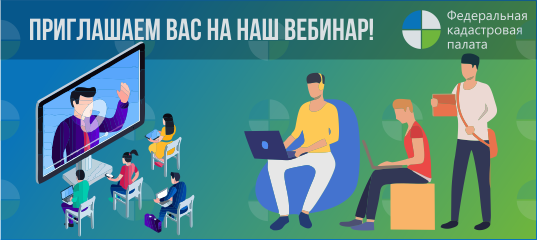 5 декабря в 10:00 Федеральная Кадастровая палата проведет вебинар на тему: «Новое в оформлении жилых и садовых домов». Нововведения в оформлении индивидуальных жилых и садовых домов вызывают у кадастровых инженеров большой интерес. И грамотная трактовка федеральных законов №№ 339 и 340 от 3 августа 2018 года – один из самых актуальных запросов профессионального сообщества к Федеральной Кадастровой палате.На вебинаре о применении закона № 340-ФЗ вы узнаете о порядке и последствиях признания постройки самовольной. Кроме того, будут раскрыты новые полномочия органов местного самоуправления. Кадастровые инженеры получат достоверную информацию об уведомительном порядке строительства и реконструкции домов. Наконец будут названы два новых основания для приостановления кадастрового учёта и регистрации прав на объекты ИЖС и садовые дома.Но главное – формат вебинара позволит вам получить ответы на любые вопросы о федеральных законах №№ 339 и 340.Продолжительность до 90 минут.ВНИМАНИЕ!ОПЛАТА ПРИНИМАЕТСЯ ДО 4 ДЕКАБРЯ!Более подробную информацию об участии и регистрации можно узнать на сайте: https://webinar.kadastr.ru/webinars/ready/detail/24.______________________________________________________________________________________________________Пресс-служба Кадастровая палата по Краснодарскому краюpress23@23.kadastr.ru